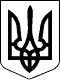 90 СЕСІЯ  ЩАСЛИВЦЕВСЬКОЇ СІЛЬСЬКОЇ РАДИ7 СКЛИКАННЯРІШЕННЯ23.04.2019 р.                                              №1594с. ЩасливцевеПро впорядкування деяких питань користування (оренди) земельних ділянок в с. Генічеська ГіркаРозглянувши клопотання ТОВАРИСТВА З ОБМЕЖЕНОЮ ВІДПОВІДАЛЬНІСТЮ "ТЕГРАС" (ідентифікаційний код юридичної особи - ***) щодо зміни мети використання земельної ділянки та встановлення орендної плати за землю на рівні 4,5% від нормативної грошової оцінки земельних ділянок, враховуючи що мета використання земельної ділянки що зазначена у Договорі оренди землі укладеного 25.12.2009 р., зареєстрованого у Генічеському районному відділі Херсонської регіональної філії ДП "Центр ДЗК", про що у Державному реєстрі земель вчинено запис від 15.02.2010 р. №*** не відповідає цільовому призначенню земельної ділянки та потребує впорядкування, керуючись Класифікацією видів цільового призначення земель, затвердженої Наказом Державного комітету України із земельних ресурсів №548 від 23.07.2010 р., зареєстрованого в Міністерстві юстиції України 01.11.2010 р. за № 1011/18306, Постановою Кабінету Міністрів України №220 від 03.03.2014 р. "Про затвердження Типового договору оренди землі" (з відповідними змінами) та приписами Закону України "Про оренду землі", Земельного кодексу України, Податкового кодексу України, ст. 26 Закону України "Про місцеве самоврядування в Україні", сесія Щасливцевської сільської ради ВИРІШИЛА:1. Привести вид використання земельної ділянки з кадастровим номером - 6522186500:11:005:0216, до вимог Класифікації видів цільового призначення земель, затвердженої Наказом Державного комітету України із земельних ресурсів №548 від 23.07.2010 р., зареєстрованого в Міністерстві юстиції України 01.11.2010 р. за № 1011/18306, змінивши її від використання з "для розміщення готельно-розважального комплексу" на "для будівництва та обслуговування туристичної бази".2. Встановити ТОВАРИСТВУ З ОБМЕЖЕНОЮ ВІДПОВІДАЛЬНІСТЮ "ТЕГРАС" (ідентифікаційний код юридичної особи - ***) розмір орендної плати за Договором оренди землі укладеного 25.12.2009 р., зареєстрованого у Генічеському районному відділі Херсонської регіональної філії ДП "Центр ДЗК", про що у Державному реєстрі земель вчинено запис від 15.02.2010 р. №*** (щодо оренди земельної ділянки з кадастровим номером - 6522186500:11:005:0216) та Договором оренди землі укладеного 25.12.2009 р., зареєстрованого у Генічеському районному відділі Херсонської регіональної філії ДП "Центр ДЗК", про що у Державному реєстрі земель вчинено запис від 15.02.2010 р. №*** щодо оренди земельної ділянки з кадастровим номером - 6522186500:11:005:2161), зменшивши її до рівня 4,5% від їх нормативної грошової оцінки на рік.3. Внести зміни до рішення 89 сесії Щасливцевської сільської ради 7 скликання №1563 від 29.03.2019 р. "Про впорядкування адрес земельних ділянок та внесення змін до їх договорів оренди" виключивши з пунктів 6 і 9 слова "- зменшити розмір орендної плати до рівня 6% від нормативної грошової оцінки земельної ділянки на рік.".4. Доручити сільському голові Плохушко В.О. на виконання цього рішення укласти відповідні додаткові угоди до Договорів оренди земельних ділянок зазначених у пункті 2 цього рішення.5. Контроль за виконанням даного рішення покласти на Постійну комісію Щасливцевської сільської ради з питань регулювання земельних відносин та охорони навколишнього середовища.Сільський голова                                                               В.О. Плохушко